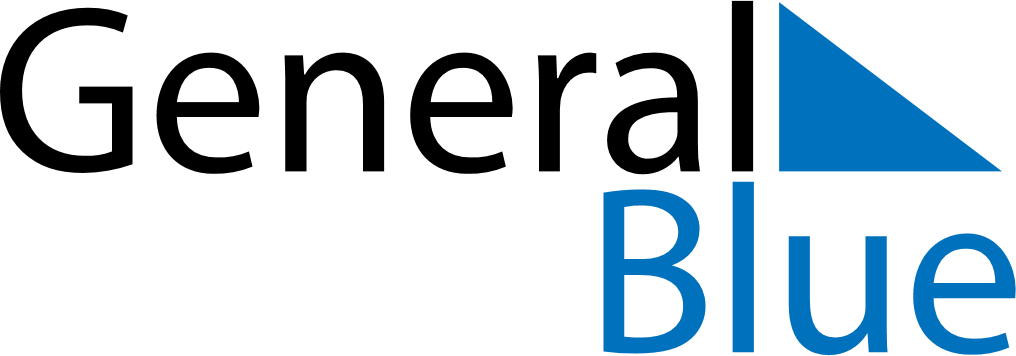 March 2026March 2026March 2026BoliviaBoliviaMONTUEWEDTHUFRISATSUN12345678910111213141516171819202122Father’s Day23242526272829Day of the Sea3031